Aqua Knights Swim Team Family and FriendsPlease come out and support this Swim Team Fundraiser!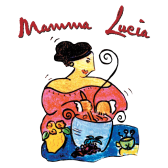 Mamma Lucia Restaurant will give 20% of sales with this flyer to supportThe Aqua Knight Swim TeamMamma Lucia is an "Authentic Provincial Italian" restaurant located at 4734 Cherry Hill Road, College Park (Marketplace – next to Shoppers)When:  Wednesday May 15, 2024Time:  5:00 pm to 9:00 pmYou can dine-in or carry-out20% of your bill will go to The Aqua Knights Swim Team.